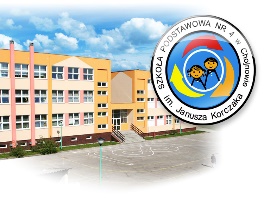 Procedury organizacji i przeprowadzania egzaminu ósmoklasisty w Szkole Podstawowej  NR 4 im. J.  Korczaka w Chojnowie w związku z wystąpieniem Covid-19.16.06.-18.06.2020rZdający oraz inne osoby biorące udział w organizowaniu i przeprowadzaniu egzaminów1. Na egzamin może przyjść wyłącznie osoba zdrowa(zdający, nauczyciel, inny pracownik szkoły), bez objawów chorobowych sugerujących chorobę zakaźną.2. Zdający, nauczyciel oraz każda inna osoba uczestnicząca w przeprowadzaniu egzaminu nie może przyjść na egzamin, jeżeli przebywa w domu z osobą na kwarantannie lub izolacji w warunkach domowych albo sama jest objęta kwarantanną lub izolacją w warunkach domowych.3. Rodzic/Prawny opiekun nie może wejść z dzieckiem na teren szkoły, z wyjątkiem sytuacji, kiedy zdający wymaga pomocy np. w poruszaniu się.4.Podczas egzaminu w szkole mogą przebywać wyłącznie:1)zdający2)osoby zaangażowane w przeprowadzanie egzaminu, tj. członkowie zespołów nadzorujących, obserwatorzy, egzaminatorzy, specjaliści pracujący ze zdającymi, którym przyznano dostosowanie warunków lub formy przeprowadzania egzaminu, osoby wyznaczone do przygotowania i obsługi oraz obsługujące sprzęt i urządzenia wykorzystywane w czasie egzaminu (np. komputery, sprzęt medyczny), asystenci techniczni3)inni pracownicy szkoły odpowiedzialni za utrzymanie obiektu w czystości, dezynfekcję, obsługę szatni itp.4)uczniowie innych klas oraz nauczyciele, jeżeli nie ma możliwości zrezygnowania z przeprowadzania zajęć edukacyjnych w dniu przeprowadzania egzaminu (por. pkt 1.5.)5)pracownicy odpowiednich służb, np. medycznych, jeżeli wystąpi taka konieczność.Niedozwolone jest przebywanie na terenie  szkoły osób innych niż wyżej wymienione, w tym rodziców/prawnych opiekunów uczniów (z wyjątkiem sytuacji, gdy zgodę na taki sposób dostosowania warunków przeprowadzania egzaminu wydał dyrektor OKE, lub jeżeli zdający wymaga pomocy np. w poruszaniu się), przedstawicieli mediów.5.W dniach, w których jest przeprowadzany egzamin, w szkole nie będą organizowane żadne zajęcia edukacyjne dla innych uczniów. 6.Zdający nie powinni wnosić na teren szkoły zbędnych rzeczy, w tym książek, telefonów komórkowych, maskotek.7.Na egzaminie każdy zdający korzysta z własnych przyborów piśmienniczych, linijki.  Zdający nie mogą pożyczać przyborów od innych zdających.8.Szkoła nie zapewnia wody pitnej. Na egzamin należy przynieść własną butelkę z wodą, którą umieszcza na podłodze przy stoliku.9.Przewodniczący zespołu egzaminacyjnego zapewnia kilku rezerwowych członków zespołów nadzorujących, którzy będą mogli, nawet w dniu egzaminu, zastąpić osoby, które z uzasadnionych powodów, w tym ze względu na chorobę, nie będą mogły przyjść do pracy w dniu egzaminu. Środki bezpieczeństwa osobistegoCzekając na wejście do szkoły albo sali egzaminacyjnej, zdający zachowują odpowiedni odstęp (co najmniej1,5m) oraz mają zakryte usta i nos.Na teren szkoły mogą wejść wyłącznie osoby z zakrytymi ustami i nosem (maseczką jedno-lub wielorazową, materiałem, przyłbicą –w szczególności w przypadku osób, które ze względów zdrowotnych nie mogą zakrywać ust i nosa maseczką). Zakrywanie ust i nosa obowiązuje na terenie całej szkoły, z wyjątkiem sal egzaminacyjnych po zajęciu miejsc przez zdających Podczas wpuszczania uczniów do sali egzaminacyjnej członek zespołu nadzorującego może poprosić zdającego o chwilowe odsłonięcie twarzy w celu zweryfikowania jego tożsamości (konieczne jest wówczas zachowanie co najmniej1,5-metrowego odstępu).Zdający są zobowiązani zakrywać usta i nos do momentu zajęcia miejsca w sali egzaminacyjnej. Po zajęciu miejsca w sali egzaminacyjnej (w trakcie egzaminu) zdający ma obowiązek ponownie zakryć usta i nos, kiedy:1)podchodzi do niego nauczyciel, aby odpowiedzieć na zadane przez niego pytanie2)wychodzi do toalety3)podchodzi do niego egzaminator, 4)kończy pracę z arkuszem egzaminacyjnym i wychodzi z sali egzaminacyjnej4.Przewodniczący zespołu egzaminacyjnego, członkowie zespołu nadzorującego, obserwatorzy i inne osoby uczestniczące w przeprowadzaniu egzaminu, np. specjaliści z zakresu niepełnosprawności, nauczyciele wspomagający, podczas poruszania się po sali egzaminacyjnej powinni mieć zakryte usta i nos. Mogą odsłonić twarz, kiedy obserwują przebieg egzaminu, siedząc albo stojąc, przy zachowaniu niezbędnego odstępu. 5.Zarówno zdający, jak i członkowie zespołu nadzorującego mogą –jeżeli uznają to za właściwe –mieć zakryte usta i nos w trakcie egzaminu, nawet po zajęciu miejsca przy stoliku / stanowisku egzaminacyjnym (w przypadku zdających) lub kiedy obserwują przebieg egzaminu, siedząc albo stojąc (w przypadku członków zespołu nadzorującego i innych osób zaangażowanych w przeprowadzanie egzaminu w danej sali).6.Zdający, którzy ze względów zdrowotnych nie mogą zakrywać ust i nosa maseczką, mogą nosić przyłbicę. W takiej sytuacji minimalny odstęp, jaki musi zostać zachowany pomiędzy samymi zdającymi oraz zdającymi i członkami zespołu nadzorującego, wynosi 2m. Szczegółowe rozwiązania techniczne związane z organizacją pracy zdających, którzy ze względów zdrowotnych nie mogą zakrywać ust i nosa1)Sytuacja, w której dany zdający ze względów zdrowotnych nie może zakrywać ust i nosa, powinna zostać zgłoszona dyrektorowi szkoły nie później niż do 29 maja 2020 r.Środki bezpieczeństwa związane z organizacją przestrzeni, budynków, pomieszczeńPrzy wejściu do szkoły należy wywiesić informację:1)dotyczącą objawów zarażenia koronawirusem oraz sposobów zapobiegania zakażeniu2)zawierającą nazwę, adres oraz numer telefonu do najbliższej stacji sanitarno-epidemiologicznej3)zawierającą adres oraz numer telefonu najbliższego oddziału zakaźnego4)zawierającą numery telefonów do służb medycznych5)zawierającą numer infolinii NFZ w sprawie koronawirusa (800190590).Materiały można pobrać ze strony GIS: https://gis.gov.pl/aktualnosci/przydatne-materialy-o-koronawirusie/. 5)Przy wejściu do szkoły należy umieścić płyn do dezynfekcji rąk(środek na bazie alkoholu, min. 60%)oraz zamieścić informację o obligatoryjnym korzystaniu z niego przez wszystkie osoby wchodzące na teren szkoły.6)Płyn do dezynfekcji rąk powinien być również dostępny w każdej sali egzaminacyjnej. Obok płynu należy umieścić informację na temat prawidłowej dezynfekcji rąk.7)Egzamin będzie przeprowadzany w salach lekcyjnych, w których będzie znajdowało się max. 12 zdających i komisja z 2 osób.8)Ławki w sali egzaminacyjnej będą ustawione w odstępach co najmniej1,5-metrowy  w każdym kierunku według schematu.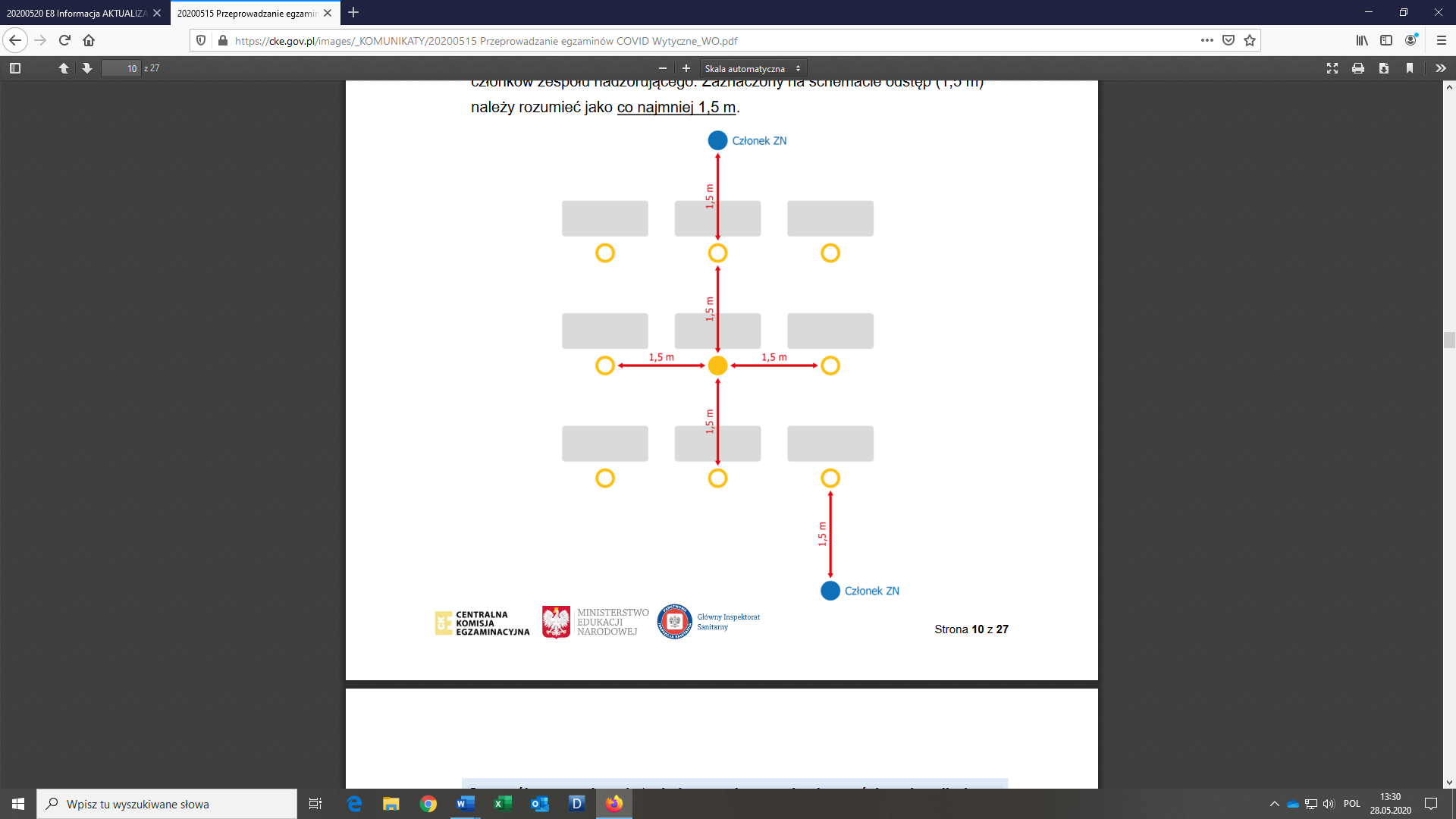 9)Szczegółowe rozwiązania techniczne związane z koniecznością zmiany liczby sal  egzaminacyjnych:1)Jeżeli konieczność zapewnienia odpowiedniej odległości pomiędzy zdającymi powoduje konieczność zwiększenia liczby sal, w których jest przeprowadzany egzamin, należy liczbę tych sal odpowiednio zwiększyć.2)Zwiększenie liczby sal, w których jest przeprowadzany dany egzamin, wiąże się z koniecznością zapewnienia zespołów nadzorujących, zgodnie z warunkami określonymi we właściwym rozporządzeniu, z uwzględnieniem zasad opisanych w rozporządzeniu Ministra Edukacji Narodowej z dnia 20 marca 2020 r. w sprawie szczególnych rozwiązań w okresie czasowego ograniczenia funkcjonowania jednostek systemu oświaty w związku z zapobieganiem, przeciwdziałaniem i zwalczaniem COVID-19 (Dz.U. poz. 493, z późn. zm.).3)Jeżeli chodzi o modyfikowanie liczby sal w systemach informatycznych, to:a)w przypadku egzaminu ósmoklasisty –konieczne jest wprowadzenie nowego układu sal (w SIOEO) należy postępować zgodnie z instrukcją dyrektora właściwej okręgowej komisji egzaminacyjnej. Jeżeli dyrektor właściwej OKE nie będzie wymagał modyfikacji liczby sal w systemie informatycznym, wówczas członków nowo utworzonych zespołów nadzorujących należy dopisać do listy członków zespołów nadzorujących w sali, w której oryginalnie planowane było przeprowadzenie egzaminu, a w protokole z przebiegu egzaminu w tej sali oraz w protokole zbiorczym należy opisać zaistniałą sytuację, wskazując liczbę sal, w których egzamin rzeczywiście został przeprowadzony, oraz wymieniając wszystkich przewodniczących zespołów nadzorujących w tych salach.4)Zmiana liczby sal oraz wprowadzenie zmian w systemach informatycznych nie skutkują zmianą złożonego zapotrzebowania na arkusze i inne materiały egzaminacyjne; zostaną one dostarczone zgodnie z pierwotnym zapotrzebowaniem. Arkusze i materiały egzaminacyjne, po ich odbiorze, należy w dniu egzaminu odpowiednio rozdzielić na sale egzaminacyjne, zgodnie z nowym porządkiem. Sposób postępowania dotyczący płyt CD oraz kopert bezpiecznych opisano w punktach poniżej.5)W roku szkolnym 2019/2020 z każdej sali egzaminacyjnej w czasie egzaminu ósmoklasisty, należy sporządzić plan sali egzaminacyjnej, dodatkowo wskazując odstępy zapewnione pomiędzy zdającymi (jeżeli –co do zasady –odstępy pomiędzy wszystkimi zdającymi w danej sali egzaminacyjnej są podobne, wystarczy wskazanie i opisanie odstępów podobnie jak na schemacie. Plany sal należy przesłać do OKE (jako załączniki do protokołu zbiorczego), a ich kopię pozostawić w dokumentacji szkoły. Sporządzanie planu sali egzaminacyjnej nie dotyczy następujących sytuacji: a)w danej sali egzaminacyjnej do egzaminu przystępuje tylko jeden zdającyb)dany egzamin jest przeprowadzanych w domu zdającego6)W roku szkolnym 2019/2020 materiały egzaminacyjne z dodatkowych sal można zapakować do zwykłych kopert (nie muszą być to foliowe koperty zwrotne), opisując je zgodnie z instrukcją dyrektora OKE.7)W roku szkolnym 2019/2020 w przypadku egzaminu ósmoklasisty z języków obcych nowożytnych szkoły mogą w razie konieczności sporządzić kopię płyty z nagraniami do zadań na rozumienie ze słuchu. Płytę można skopiować w dniu egzaminu, nie wcześniej niż godzinę przed rozpoczęciem egzaminu (w przypadku E8 –nie wcześniej niż o 8:00). Dyrektor szkoły może również pobrać plik .mp3 z nagraniami na dany egzamin z serwisu OKE dla dyrektorów szkół, a w przypadku E8 –z SIOEO. Sporządzona kopia płyty lub pobrany plik stanowi materiał egzaminacyjny objęty ochroną przed nieuprawnionym ujawnieniem, zgodnie z art. 9d ustawy o systemie oświaty. 10).Miejsca dla członków zespołu nadzorującego również powinny zostać przygotowane z zachowaniem co najmniej1,5-metrowego odstępu od zdających oraz od pozostałych członków zespołu nadzorującego (podczas gdy zdający rozwiązują zadania; w trakcie czynności organizacyjnych członkowie zespołu nadzorującego są zobowiązani zakrywać usta i nos oraz mieć założone rękawiczki). Członkowie zespołu nadzorującego powinni do niezbędnego minimum ograniczyć poruszanie się po sali egzaminacyjnej; konieczne jest jednak regularne nadzorowanie pracy zdających w pozycji stojącej. Istotne jest, aby zapewnić miejsca dla członków zespołu nadzorującego w taki sposób, aby zachować odpowiednie odstępy, przy jednoczesnym zapewnieniu możliwości właściwego nadzoru pracy zdających.11)Drzwi do szkoły oraz wszystkie drzwi wewnątrz budynku powinny być otwarte, tak aby zdający oraz inne osoby uczestniczące w przeprowadzaniu egzaminu nie musiały ich otwierać. Wyjątek stanowią:1)egzamin ósmoklasisty z języków obcych nowożytnych w zakresie zadań na rozumienie ze słuchu, podczas których odtwarzane jest nagranie z płyty CD2)sytuacje, w których sale egzaminacyjne są wietrzone, tak aby nie tworzyć przeciągów. Jeżeli ze względów bezpieczeństwa przeciwpożarowego drzwi nie mogą być otwarte, należy zapewnić regularną dezynfekcję klamek/uchwytów.12)Sale egzaminacyjne należy wietrzyć przed wpuszczeniem do nich zdających, mniej więcej co godzinę w trakcie egzaminu (jeżeli pogoda na to pozwala oraz na zewnątrz budynku nie panuje zbyt duży hałas) oraz po egzaminie, dbając o zapewnienie komfortu zdających.13) Dla każdego zdającego będzie zapewnione miejsce, w którym będzie mógł zostawić rzeczy osobiste –plecak, torbę, kurtkę, telefon itp. Każdy zdający w wyznaczonym miejscu przed salą będzie mógł włożyć  wszystkie rzeczy osobiste do przygotowanego podpisanego imieniem i nazwiskiem foliowego worka i zostawić je przed wejściem do Sali. Po wyjściu zdający odbiera swoje rzeczy z worka i pozostawia go w tym samym miejscu. 14) Toalety są na bieżąco dezynfekowane.15)W pomieszczeniach higieniczno-sanitarnych – znajdują się plakaty z zasadami prawidłowego mycia rąk, a przy dozownikach z płynem –instrukcje na temat prawidłowej dezynfekcji 16) Rekomenduje się monitoring  codziennych prac porządkowych, ze szczególnym uwzględnieniem utrzymywania w czystości ciągów komunikacyjnych, dezynfekowania powierzchni dotykowych: poręczy, klamek, włączników światła, klawiatur, myszek,  uchwytów, poręczy krzeseł i powierzchni płaskich.17)Ławki oraz krzesła w sali egzaminacyjnej należy dezynfekować przed i po każdym egzaminie.18)Dezynfekować należy również:1)klawiatury, myszki i monitory dotykowe albo laptopy 2)sprzęt (komputery, klawiatury, dodatkowy osprzęt, np. słuchawki –jeżeli zapewnia je szkoła, urządzenia rejestrujące dźwięk podczas egzaminu, w przypadku gdy zdający korzysta z pomocy nauczyciela wspomagającego go w czytaniu lub pisaniu), z którego korzystają zdający, którym przyznano korzystanie z takiego sprzętu jako sposób dostosowania warunków przeprowadzania egzaminu3)odtwarzacze płyt CD wykorzystywane do przeprowadzenia egzaminu ósmoklasisty19)Przeprowadzając dezynfekcję, należy ściśle przestrzegać zaleceń producenta znajdujących się na opakowaniu środka do dezynfekcji. Ważne jest ścisłe przestrzeganie czasu niezbędnego do wywietrzenia dezynfekowanych pomieszczeń lub przedmiotów, tak aby zdający oraz inne osoby zaangażowane w przeprowadzanie egzaminów niebyli narażeni na wdychanie oparów środków służących do dezynfekcji.20)Na terenie szkoły będzie  wyznaczony i przygotowany pokój izolacji (wyposażone m.in. w środki ochrony osobistej i płyn dezynfekujący), w którym będzie można odizolować osobę w przypadku stwierdzenia objawów chorobowych – sala nr 220 II piętroDodatkowe procedury bezpieczeństwa w dniu egzaminu1)Członkowie zespołów nadzorujących zostali przeszkoleni z zasad dotyczących bezpieczeństwa podczas egzaminu przeprowadzone przez przewodniczącego zespołu egzaminacyjnego drogą elektroniczną (w ciągu 2 dni od chwili wysłania przez e-dziennik informacji nauczyciel zobowiązany jest do odesłania informacji zwrotnej o zapoznaniu się z procedurami bezpieczeństwa w dniu egzaminu)3. Wychowawca klasy ósmej zobowiązany jest do poinformowania uczniów i rodziców/prawnych opiekunów w terminie do 2.06.2020 o obowiązujących procedurach bezpieczeństwa w dniu egzaminu oraz pozyskania od nich informacji zwrotnej o zapoznaniu się z tymi procedurami.4.Przewodniczący zespołu egzaminacyjnego informuje członków zespołu nadzorującego przeprowadzającego egzamin w sali egzaminacyjnej, że w danej sali do egzaminu przystępuje zdający chorujący na alergię albo inne schorzenie, którego objawami mogą być kaszel, katar lub łzawienie. Członkowie zespołu nadzorującego muszą posiadać taką wiedzę, aby nie interpretować takich objawów w przypadku danego zdającego jako objawów „niepokojących”. 5.Paczki należy odebrać od kuriera i otwierać w rękawiczkach. Po odebraniu paczek od kuriera można przetrzeć je szmatką z płynem dezynfekującym.6.Członkowie zespołu nadzorującego w rękawiczkach odbierają arkusze od przewodniczącego zespołu egzaminacyjnego. Arkusze są rozdawane zdającym również przez osoby, które mają założone rękawiczki, oraz mają zakryte usta i nos.7.Przed rozpoczęciem egzaminu należy poinformować zdających o obowiązujących zasadach bezpieczeństwa, w tym przede wszystkim:1)zakazie kontaktowania się z innymi zdającymi2)obowiązku zakrywania ust i nosa w przypadku kontaktu bezpośredniego z nauczycielem, wyjścia do toalety lub wyjścia z sali egzaminacyjnej po zakończeniu pracy z arkuszem egzaminacyjnym3)niedotykania dłońmi okolic twarzy, zwłaszcza ust, nosa i oczu, a także przestrzegania higieny kaszlu i oddychania: podczas kaszlu i kichania należy zakryć usta i nos zgiętym łokciem lub chusteczką4)konieczności zachowania odpowiedniego dystansu od innych zdających po zakończonym egzaminie.8.Należy unikać tworzenia się grup zdających przed szkołą oraz przed salą egzaminacyjną przed rozpoczęciem egzaminu oraz po jego zakończeniu. W tym celu dyrektor szkoły:1)przekaże przez wychowawców zdającym z wyprzedzeniem  3-dniowym (12.06.2020 do godz. 15.00) informację o godzinie, o której powinni stawić się w szkole przed rozpoczęciem egzaminu, czas i miejsce wejścia  na teren szkoły / do sali egzaminacyjnej w 5 minutowych odstępach), przydział do Sali egzaminacyjnej. (uczniowie z 1 wyjątkiem maja przypisaną salę egzaminacyjną na trzy dni)2) Egzamin dla wszystkich zdających rozpoczyna się każdego dnia o godz. 9.003)Należy wypuszczać zdających z sal po egzaminie według ściśle określonego harmonogramu.6)poinstruować zdających, aby wrażeniami po egzaminie dzielili się między sobą z wykorzystaniem mediów społecznościowych, komunikatorów, telefonicznie, a unikali spotkań w grupie, np. przy wejściu do szkoły. O przyjętych rozwiązaniach należy poinformować zdających, a w przypadku zdających niepełnoletnich –również ich rodziców/prawnych opiekunów, z odpowiednim wyprzedzeniem. Szczegółowe rozwiązania techniczne związane z wprowadzeniem grup podczas wpuszczania  zdających na egzamin:1)W pierwszej kolejności (o najwcześniejszych godzinach) na egzamin wchodzą zdający, którzy:             a)korzystają z przedłużenia czasu przeprowadzania egzaminu7.Zdający może opuścić na stałe salę egzaminacyjną (jeżeli zakończył pracę z arkuszem) najpóźniej na 15 minut przed czasem wyznaczonym jako czas zakończenia pracy z arkuszem. W ciągu ostatnich 15 minut przed zakończeniem egzaminu (nawet jeżeli zdający skończył pracę z arkuszem egzaminacyjnym) zdający nie opuszczają sali egzaminacyjnej. Postępowanie w przypadku podejrzenia zakażenia u członka zespołu egzaminacyjnego lub uzdającegoJeżeli zdający lub członek zespołu nadzorującego przejawia niepokojące objawy choroby, przewodniczący zespołu nadzorującego lub członek zespołu nadzorującego informuje o tym przewodniczącego zespołu egzaminacyjnego, który kieruje zdającego lub inną osobę przejawiającej objawy choroby do pokoju izolacji znajdującego się w Sali nr 220 II piętro.Szczegółowe rozwiązania organizacyjne związane z przeprowadzaniem egzaminu w przypadku konieczności odizolowania zdającego lub innej osoby uczestniczącej w przeprowadzaniu egzaminu:1)W przypadku wystąpienia konieczności odizolowania członka zespołu nadzorującego przejawiającego objawy choroby w odrębnym pomieszczeniu lub wyznaczonym miejscu, przewodniczący zespołu egzaminacyjnego niezwłocznie powiadamia o tym fakcie dyrektora okręgowej komisji egzaminacyjnej, z którym ustala sposób postępowania. Przewodniczący zespołu egzaminacyjnego powinien –tak szybko, jak jest to możliwe –zapewnić zastępstwo za członka zespołu, który nie może brać udziału w przeprowadzaniu danego egzaminu. Jeżeli nie będzie to możliwe, dyrektor OKE może wydać zgodę na zakończenie przeprowadzania egzaminu w niepełnym składzie zespołu nadzorującego, jeżeli nie stanowi to zagrożenia dla bezpieczeństwa zdających oraz zapewniony jest odpowiedni nadzór nad pracą zdających. Informację o wystąpieniu opisanej sytuacji odnotowuje się w protokole przebiegu egzaminu w danej sali oraz w protokole zbiorczym.2)W przypadku wystąpienia konieczności odizolowania zdającego, członka zespołu nadzorującego lub innej osoby zaangażowanej w przeprowadzanie egzaminu przejawiającej objawy choroby w odrębnym pomieszczeniu lub wyznaczonym miejscu, przewodniczący zespołu egzaminacyjnego może podjąć decyzję o przerwaniu i unieważnieniu egzaminu dla wszystkich zdających, którzy przystępowali do danego egzaminu w danej sali, jeżeli z jego oceny sytuacji będzie wynikało, że takie rozwiązanie jest niezbędne.3)W przypadku egzaminu ósmoklasisty niezwłocznie powiadamia rodziców/prawnych opiekunów ucznia o zaistniałej sytuacji w celu pilnego odebrania go ze szkoły oraz informuje właściwą powiatową stację sanitarno-epidemiologiczną, a w razie pogarszania się stanu zdrowia zdającego –także pogotowie ratunkowej.      4)w przypadku wystąpienia u zdającego lub członka zespołu nadzorującego, lub innej osoby biorącej bezpośredni udział w przeprowadzaniu egzaminu na danej sali egzaminacyjnej niepokojących objawów sugerujących zakażenie koronawirusem, należy niezwłocznie przerwać egzamin tego zdającego oraz wdrożyć procedurę. Rekomenduje się ustalenie listy osób przebywających w tym samym czasie w części/częściach szkoły, w których przebywała osoba podejrzana o zakażenie, i zalecenie stosowania się do wytycznych GIS odnoszących się do osób, które miały kontakt z osobą potencjalnie zakażoną5)W przypadku wątpliwości co do sposobu postępowania zawsze należy zwrócić się do właściwej powiatowej stacji sanitarno-epidemiologicznej w celu konsultacji lub uzyskania porady